Приложение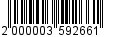 к постановлениюадминистрации от ______________ № ________СОСТАВобщественной комиссии по реализации отдельных государственных полномочий Ленинградской области в жилищной сфере_____________Председатель комиссии:Председатель комиссии:Ладыгин 
Сергей Викторович- и.о. первого заместителя главы администрации 
МО «Всеволожский муниципальный район» ЛО.Секретарь:Секретарь:Панасенко 
Яна Олеговна- главный специалист отдела строительства 
и жилищных программ администрации 
МО «Всеволожский муниципальный район» ЛО.Члены комиссии:Члены комиссии:Лихова 
Лариса Геннадьевна- начальник отдела строительства и жилищных программ администрации МО «Всеволожский муниципальный район» ЛО;Гулевская 
Марина Владимировна- заместитель начальника юридического управления администрации МО «Всеволожский муниципальный район» ЛО;Гурцева
Светлана Ивановна- ведущий специалист отдела строительства 
и жилищных программ администрации
МО «Всеволожский муниципальный район» ЛО;Коломыцев
Сергей Васильевич- депутат совета депутатов МО «Всеволожский муниципальный район» Ленинградской области.